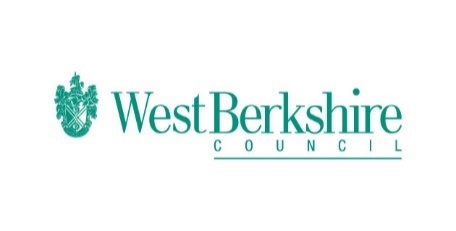 Bitesize Programme – Week Seven – Monday 08.06.20Monday 08.06.20BitesizeYear 1		EnglishUsing phonics to develop vocabularyhttps://www.bbc.co.uk/bitesize/articles/znf8qnbMathsCounting in 2’shttps://www.bbc.co.uk/bitesize/articles/z693rj6HistoryWho was Ghandi?https://www.bbc.co.uk/bitesize/articles/zfhvrqtYear 2EnglishDeveloping vocabulary through phonicshttps://www.bbc.co.uk/bitesize/articles/zxpx8hvMathsUnit fractionshttps://www.bbc.co.uk/bitesize/articles/z4j83j6HistoryWho was Elizabeth Fry?https://www.bbc.co.uk/bitesize/articles/znt3c7hYear 3EnglishMastering inverted commashttps://www.bbc.co.uk/bitesize/articles/zjm6pg8MathsDrawing and discovering equivalent fractionshttps://www.bbc.co.uk/bitesize/articles/zm6rkxsHistoryHow and why did the Romans invade Britain?https://www.bbc.co.uk/bitesize/articles/z4dts4jYear 4EnglishMastering inverted commashttps://www.bbc.co.uk/bitesize/articles/zbvd7sgMathsTenthshttps://www.bbc.co.uk/bitesize/articles/zvyrkxsHistoryHow and why did the Romans invade Britain?https://www.bbc.co.uk/bitesize/articles/ztryxbkYear 5EnglishDirect and indirect speechhttps://www.bbc.co.uk/bitesize/articles/zm63c7hMathsUnderstand and represent decimals with up to 2 decimal places as fractionshttps://www.bbc.co.uk/bitesize/articles/zrsc86fHistoryAnglo Saxon Art and Culturehttps://www.bbc.co.uk/bitesize/articles/z3j9ydmYear 6EnglishApostropheshttps://www.bbc.co.uk/bitesize/articles/zrprkxsMathsFinding a rule with one and two stepshttps://www.bbc.co.uk/bitesize/articles/zm6296fHistoryAnglo Saxon Art and culturehttps://www.bbc.co.uk/bitesize/articles/zxqkvwx